Звіт про опитування мешканцівЮжноукраїнської міської територіальної громадиМета, завдання та вимоги до опитуванняВідповідно до принципів партисипативної моделі стратегічного планування є обов’язковим залучення до створення Стратегічного плану розвитку громади мешканців громади. У період з 15 травня по 10 червня 2023 року на території Южноукраїнської міської територіальної громади було організовано та проведено опитування її мешканців. Мета опитування:Вивчення думки мешканцівДетальними завданнями опитування були: - Отримати інформацію про бачення розвитку громади; - Дізнатися про місію громади; - Визначити напрями розвитку громади. 	Вивчення думок мешканців дає можливість дізнатися про їхнє ставлення до органів місцевого самоврядування, про проблеми, які вони вважають найбільш серйозними, про очікування та плани на майбутнє. З іншого боку, мешканці громади під час такого дослідження дізнаються про процес стратегічного планування, а лідери думок через опитування долучаються до процесу стратегування і мають можливість впливати на нього.Форма проведення опитування – інтерактивне опитування за допомогою Google Forms та паперове (заповнити опитувальник можна було у ЦНАПі):1) опитування було проведено без задіяння інтерв’юерів; 2) отриманні в процесі голосування дані – анонімні.	Кількість отриманих анкет: отримано 197 паперових анкет та анкет через Google - Forms. 2. Звіт про опитуванняІз загальної кількості осіб що взяли участь у опитувані: жінки - 77,1%; чоловіки -22,8%. Наймолодший учасник віком 16 років, найстарший – 77 років.За видами діяльності респонденти розподілилися:33% -працівники соціальної сфери, освіти, державних установ;26,4% - працюють на державному або комунальному підприємстві;12,7% пенсіонери;10,7% - працюють на приватному підприємстві;10,2% - безробітні або ведуть домашнє господарство;4,6% -  студенти;2,5% - самозайняті.Оцінка мешканців Южноукраїнської міської територіальної  громади:41,1% позитивно оцінюють;32% нейтрально оцінюють;26,9% негативно оцінюють;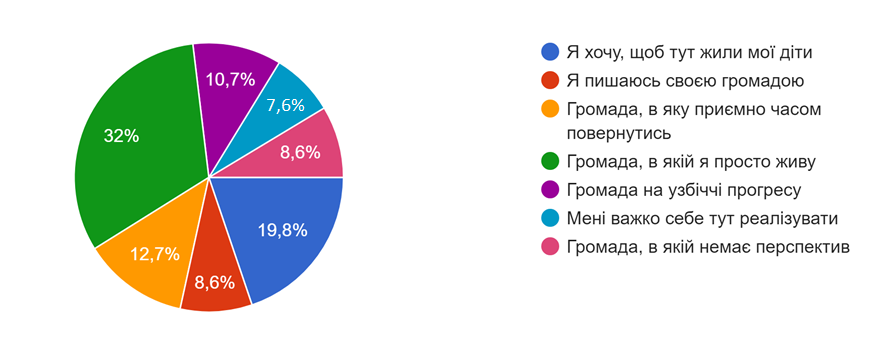 Планує залишитися жити у Южноукраїнській міській територіальній громаді – 62,4% опитуваних, 9,6% - не планують, 27,9% - важко відповісти.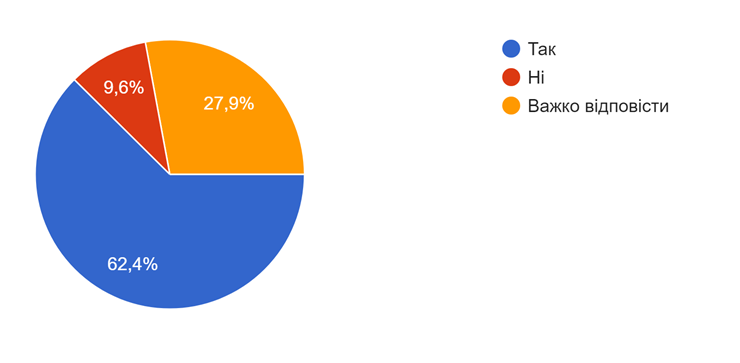 Оцінили рівень нинішнього стану громади: Респонденти вважають, що заважає  розвитку громади  (обиралося не більше 3):Недостатня громадська ініціативність та активність мешканців-47,2%;Поширення злочинності, алкоголізму, наркоманії -37%;Зношеність інженерних мереж (тепло-, водопостачання та водовідведення)- 36,%;Відсутність зовнішніх інвестицій-33,5%;Відсутність можливості для самореалізації-32,5%;Безробіття-31,5%;Старіння населення громади -21,3%;Недостатній соціальний захист-14,7%;Недостатня інформованість про громаду за межами області-13,2%;Засміченість довкілля-12,7%;Несприятливі умови для розвитку підприємництва-11,7%;Недостатня підприємливість мешканців-11,2%;Екологічні проблеми-5,1%Основні завдання, на думку опитуваних, які необхідно виконати в громаді:Ремонт доріг і тротуарів -67%;Благоустрій громади -38%;Вирішення проблеми безробіття -37,1%;Покращення якості послуг тепло-, водопостачання та водовідведення -33%;Розвиток сфери дозвілля (відпочинку, спорту) -32,5%;Розвиток туризму -32,5%;Розвиток малого і середнього бізнесу -27,9%;Відкриття вищих навчальних закладів -27,9%;Сприяння розвитку промислових підприємств -25,9%;Покращення освітлення громади 7,6%;Покращення екологічного стану -7,6%.На запитання чи запроваджувати в громаді «Громадський бюджет», який надасть можливість кожному (зареєстрованому у громаді) мешканцю брати участь в розподілі коштів міського бюджету через створення проєктів для покращення міста/села/селища/ ОТГ/ та/або голосування за них -  77,7 % підтримали,  36,9% готові розробляти проєкти та подавати на участь у конкурсі проєктів, 81% опитуваних готові брати участь у голосуванні для визначення проєкту який буде реалізовуватись за кошти бюджету громади .Додаток 1 до проєкту Стратегії розвитку Южноукраїнської міської територіальної громади до 2027 рокуПоказникОцінкаОцінкаОцінкаОцінкаПоказникНезадовільноЗадовільноДобреВідмінноЯкість комунальних послуг42964811Стан доріг та тротуарів12463100Рівень задоволення культурних потреб4874732Медичне забезпечення5894423Рівень надання освітніх послуг26659016Робота дошкільних установ3065857Екологічний стан24926813Інфраструктура відпочинку та дозвілля5796377Безпека мешканців4495535Умови для започаткування та ведення власного бізнесу57100337Можливості працевлаштування10379122